                                  ПОЛОЖЕНИЕ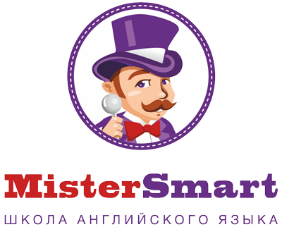 о проведении конкурса творческих работ «Smart Christmas Moment»Конкурс творческих работ «Smart Christmas Moment» проводится среди студентов школы английского языка Mister Smart Junior. Возраст участников от 6 до 18 лет.Организатор конкурса:ИП Готина Альбина КаримжановнаЦели и задачи конкурса:· повысить мотивацию детей школьного возраста к изучению английского языка · продемонстрировать достижения студентов Mister Smart Junior путем предоставления им возможности проявить себя в качестве наставника · создать среду творческого общения для студентов и их семей· поддержать таланты и творческие способности детей-участников Участники конкурсаВ конкурсе принимают участие только студенты Mister Smart Junior и их родители, и близкие родственники при желании и необходимости.Условия проведения конкурсаНа конкурс принимаются работы в формате видео, где участник конкурса выступает со стихотворением, скороговоркой или песней на английском языке, согласно своему уровню знаний. Тема выбранных композиций должна соответствовать теме конкурса, то есть быть связан с новогодними праздниками. Видеоролик передается ответственным лицам конкурса (см.Приложение 1) любым удобным способом, после их проверки и согласования, размещается в социальных сетях (Instagram и Vk.com). 

Проверяются следующие критерии к содержимому: 

- видеоролик с продолжительностью 1-2 минуты, высокого качества, видео в разрешении не менее 720p, в формате mp4.- речь участника в видео слышна и понятна для слушателей- содержание ролика соответствует тематике конкурса («Новый год и Рождество»)

- в ролике не содержится запрещенный контент (см.Приложение 2)В ролике допустимо использование различных фильтров, спецэффектов, монтажа, цветокоррекции и применение технологии хромакей. Номинации конкурсаКонкурс проводится в 2 номинациях:«Самый оригинальный видеоролик» (места распределяет жюри, состоящее из дирекции и преподавателей Mister Smart Junior)«Фаворит зрительского голосования» (места распределяются согласно количеству голосов под видео, размещенных в социальной сети vk.com.) В каждой номинации определяется по 1 победителю на каждое призовое место (1 место – 2 человека, 2 место – 2 человека, 3 место – 2 человека).Даты и сроки проведения конкурса
Готовые работы участников принимаются с момента объявления конкурса до 17 декабря 2020 года включительно (до 23:59). С 18 декабря по 24 декабря 2020 года проходит голосование за лучшие работы в социальной сети в vk.com и очно в рамках педагогического совета.Этапы проведения конкурса
1. Администрация и преподаватели школы объявляют о конкурсе студентам до 21 ноября 2020 года включительно в школе, затем оповещают в социальных сетях и мессенджерах.2. Студент, который решил участвовать в конкурсе, снимает творческий видеоролик с продолжительностью до 2 минут, делает монтаж при необходимости.3. Студент-участник показывает готовое видео ответственным лицам для согласования, передает видео в архив удобным для него способом (mrsmart@inbox.ru, What’s app / Telegram, Google Диск).4. После согласования, студент-участник получает от ответственного лица инструкции с уникальным хештегом, для выставления своей работы в сети Instagram и участия в первом этапе конкурса.5. Первый этап отбора участников для номинации «Фаворит зрительского голосования» заключается в следующем: студент-участник должен набрать 50 уникальных просмотров в сети Instagram до 23:59 17 декабря 2020 года.6. Второй этап конкурса проходит в сообществе “MisterSmart-Английский язык/Н.Челны и Нижнекамск” в социальной сети Vk.com. На второй этап конкурса в номинации «Фаворит зрительских голосований» автоматически допускаются ТОЛЬКО студенты-участники, которые прошли порог в 50 просмотров в сети Instagram.7. Голосование проходит в специальном приложении vk.com ( https://vk.cc/aD18JF ) с 18 декабря по 24 декабря 2020 года включительно. В голосовании могут принять участие только подписчики сообщества “MisterSmart-Английский язык/Н.Челны и Нижнекамск”. Голосование проходит согласно установленным правилам, упомянутых в публикации (https://vk.cc/aD18Ri ). Студенты-участники, пренебрегающие данными правилами и игнорирующие предупреждения, будут безоговорочно дисквалифицированы из конкурса.  8. 25 декабря 2020 года в 00:01 голосование закрывается и выявляются победители конкурса в номинации «Фаворит зрительских голосований».9. Также 25 декабря 2020 года жюри конкурса, состоящее из преподавателей и дирекции школы, определяет победителей в номинации «Самый оригинальный видеоролик». В номинации участвуют ВСЕ работы, размещенные согласно инструкциям, в сети Instagram до 23:59 17 декабря 2020 года. Работы студентов-участников, удаленные до момента определения победителей в номинации «Самый оригинальный видеоролик» (25 декабря 2020 года), не учитываются. Критерии оценки:· мастерство и прогресс студента;· оригинальность;· творческий замысел;· художественный вкус.10. С 25 декабря по 29 декабря проводится награждение победителей обеих номинаций.
НаграждениеПо итогам конкурса победители в каждой номинации награждаются призами и подарками в торжественной обстановке.Список призов для победителей в номинации «Самый оригинальный видеоролик»:1 место – сертификат на 2 месяца бесплатного обучения в школе Mister Smart Junior2 место – фирменный ежедневник и планер3 место – фирменная кружка
Список призов для победителей в номинации «Фаворит зрительского голосования»:1 место - сертификат на 2 месяца бесплатного обучения в школе Mister Smart Junior2 место – поход в кинотеатр для всей семьи3 место – сладкое угощение

ПРИЛОЖЕНИЕ 1Ответственные за проведение конкурса:Готина А.К. – руководитель сети школ “Mister Smart Junior”Баркалова О.В. – директор сети школ “Mister Smart Junior”Ямкова С.В. – администратор школы “Mister Smart Junior” в г.Нижнекамск
Файзутдинова Г.Р.  – администратор школы “Mister Smart Junior” в г.Набережные ЧелныСултанова Л.Д. – администратор школы “Mister Smart Junior” в г.Набережные ЧелныСолохина А.С. – администратор школы “Mister Smart Junior” в г.Набережные ЧелныНуриева Р.Р. – администратор сообществ школы “Mister Smart Junior” в социальных сетях.

ПРИЛОЖЕНИЕ 2Видеоролики не будут приниматься, если в них содержится следующее:призывы к совершению насильственных действий против отдельных лиц или определенной группы людей; записи драк и насильственных сцен с участием несовершеннолетних и взрослых;пропаганда наркотических веществ, табачных изделий, алкогольных напитков, лекарств и иных медицинских веществ; изображения, а также аудио- или видеозаписи дорожно-транспортных происшествий, стихийных бедствий, уличных драк, физических нападений, сексуальных преступлений, жертвоприношений, пыток, протестов, беспорядков, грабежей, медицинских процедур, а также последствий войн и террористических актов или другие подобные материалы (например, съемки мертвых тел), предназначенных для того, чтобы шокировать зрителей или вызвать у них отвращение;кадры или изображения физиологических жидкостей, например крови или рвотных масс, добавленные с намерением шокировать зрителей или вызвать у них отвращение;кадры, на которых животным причиняют страдания, не вызванные необходимостью, или наносят умышленный вред, влекущий за собой мучения;изображения животных, которых люди натравливают друг на друга или заставляют драться;постановочные кадры или художественные съемки, подходящие под любые из перечисленных выше описаний и не содержащие достаточного контекста для понимания того, что на записи запечатлены события, которые на самом деле не происходили.Изображения мертвых тел с серьезными увечьями, например отрезанными конечностями.Данный список не является исчерпывающим.